Rocks and Minerals Learning Targets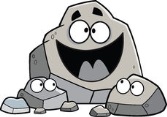 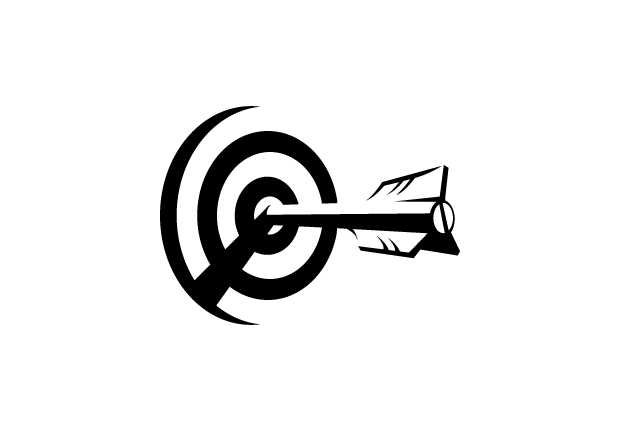 

Study your vocabulary flashcards for this unit. 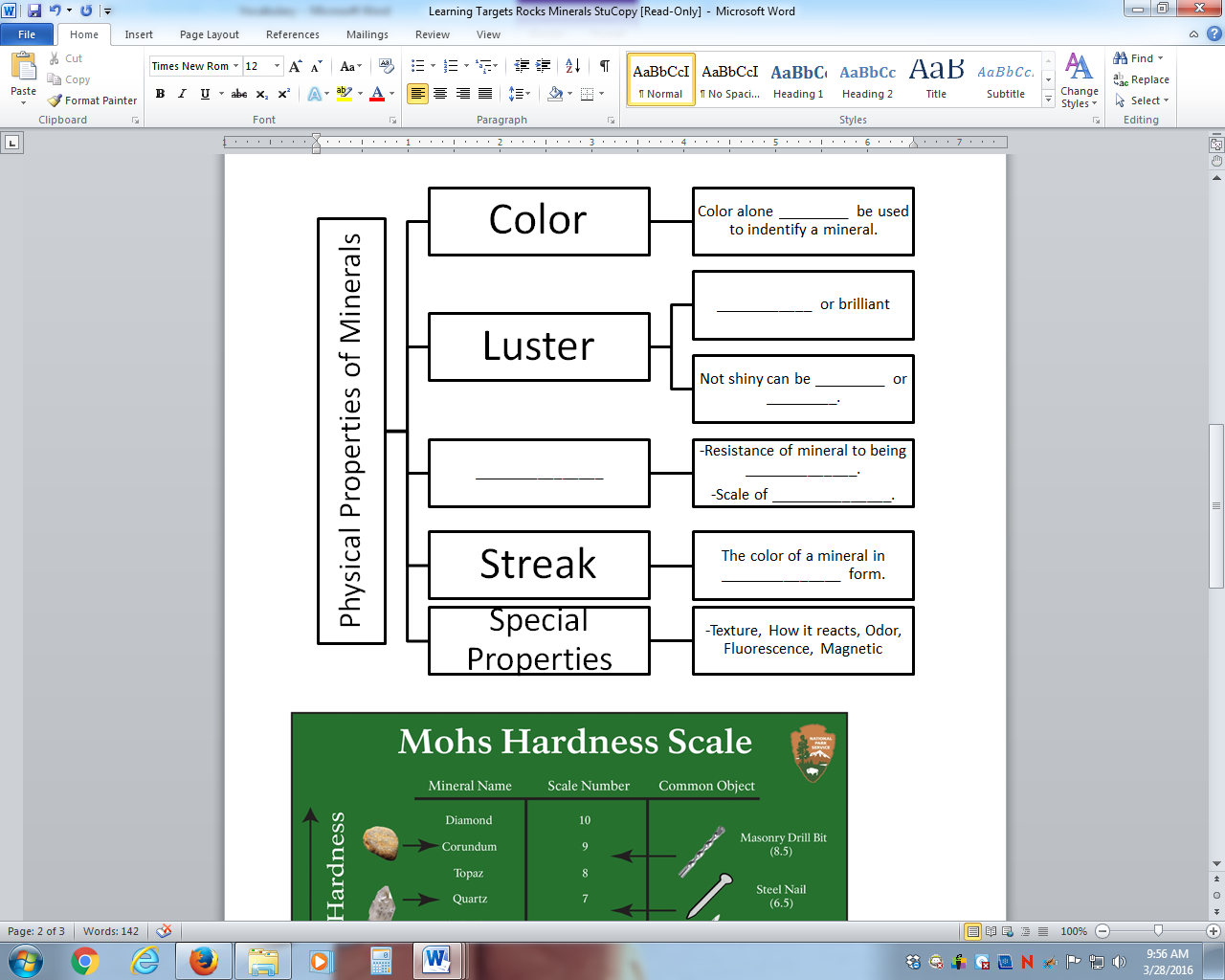 Target 1:Target 2: 
-Purpose of Mohs’ Hardness scale is to test whether one mineral will _____________ another. -Range of Mohs’ Hardness Scale: __________________________________________________-Softest mineral on scale:__________________ Hardest mineral on scale:__________________


-If you have an unknown mineral with a hardness of 5, circle all the minerals in the chart that it will NOT scratch. 
Targets 3 & 4:
-Which is the hardest mineral listed on this chart? ______________    Softest? ______________-You have a sample of gold and a sample of pyrite. If you have no way to test density, how might you tell the minerals apart? __________________________________________________-You have a sample of calcite and a sample of quartz. What test can you perform to tell the minerals apart?_________________________________________________________________-You have a sample of magnetite and a sample of pyrite. What test(s) can you perform to tell the minerals apart?_________________________________________________________________-Which five minerals have similar lusters?____________________________________________Targets 5, 6, and 7: 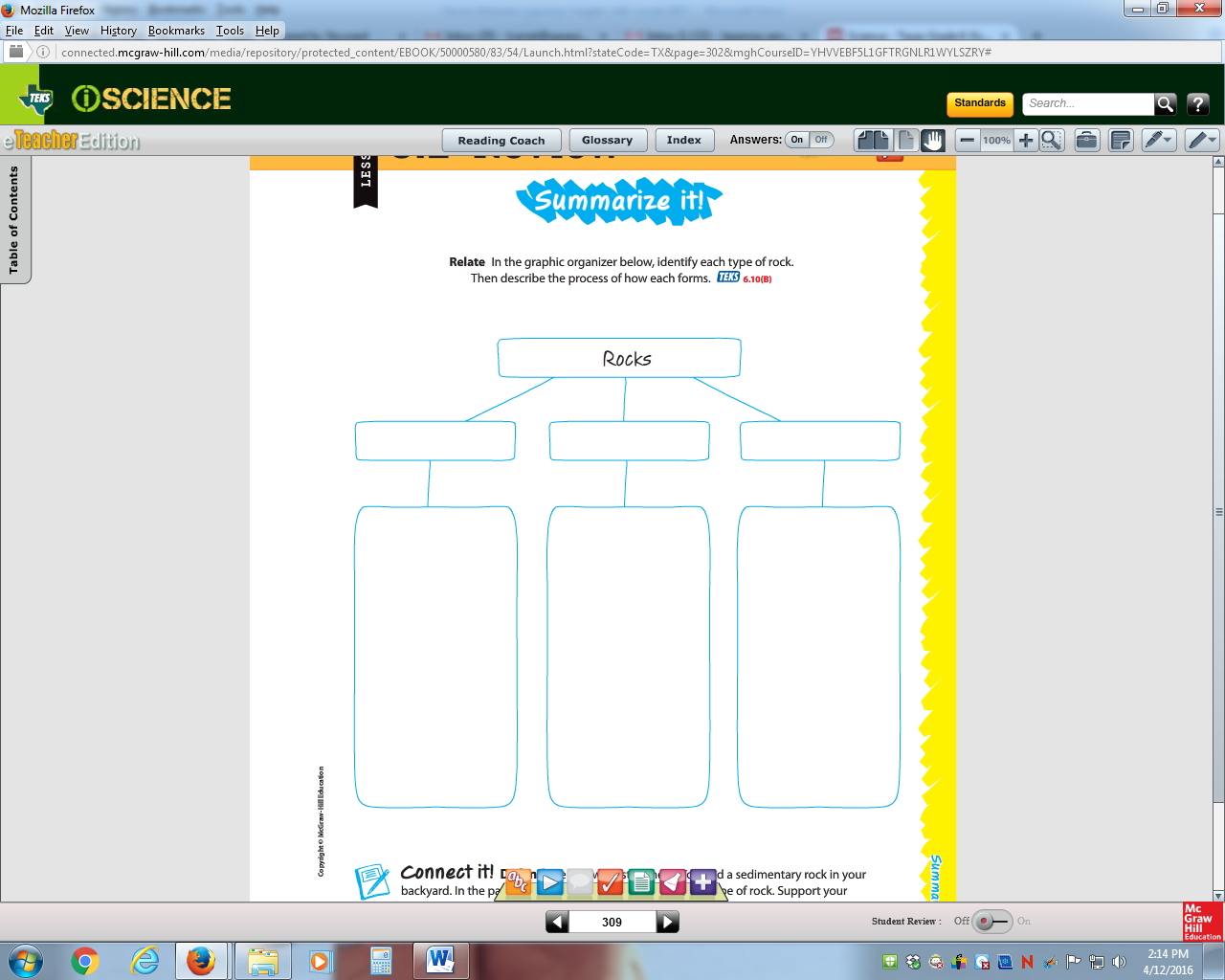 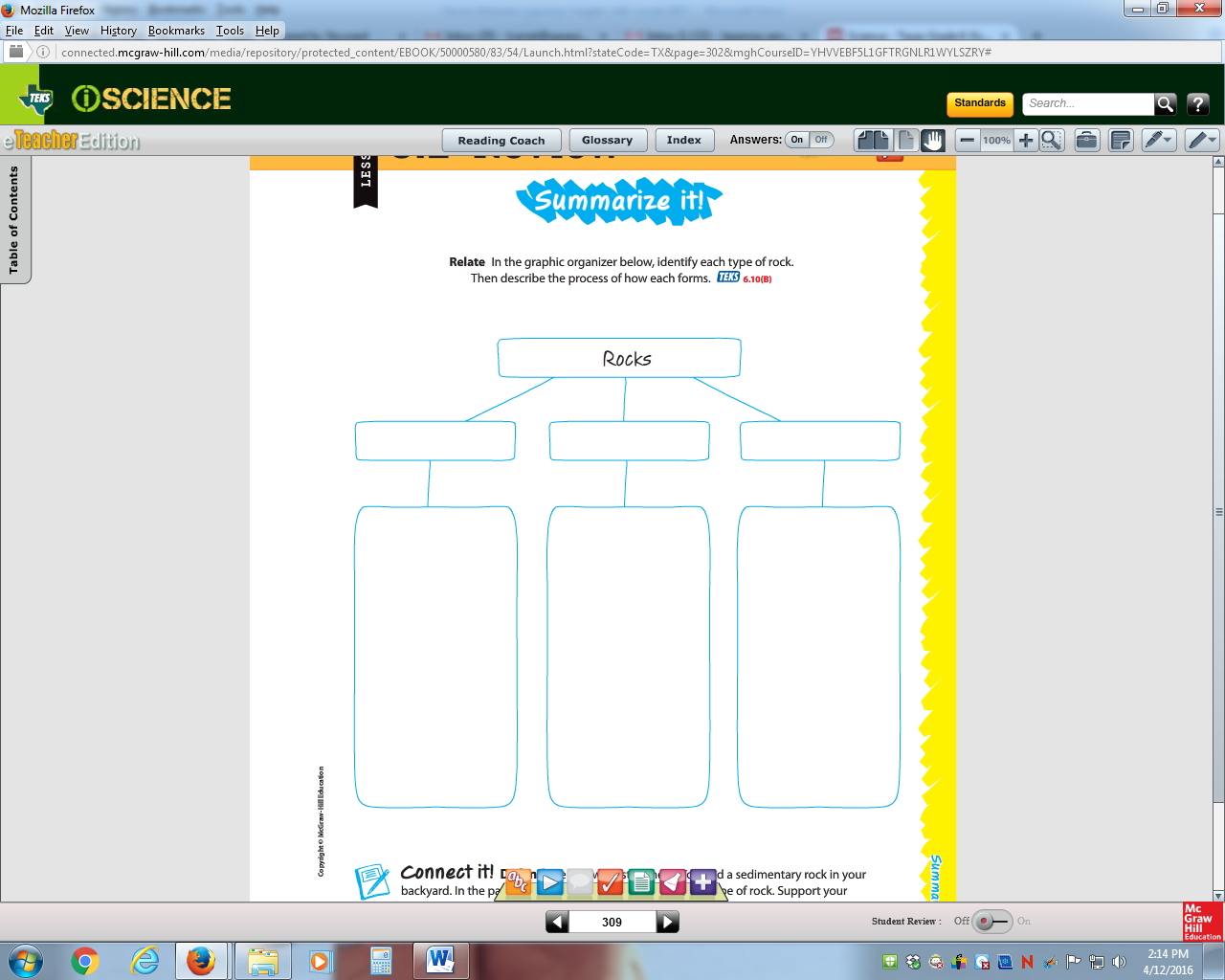 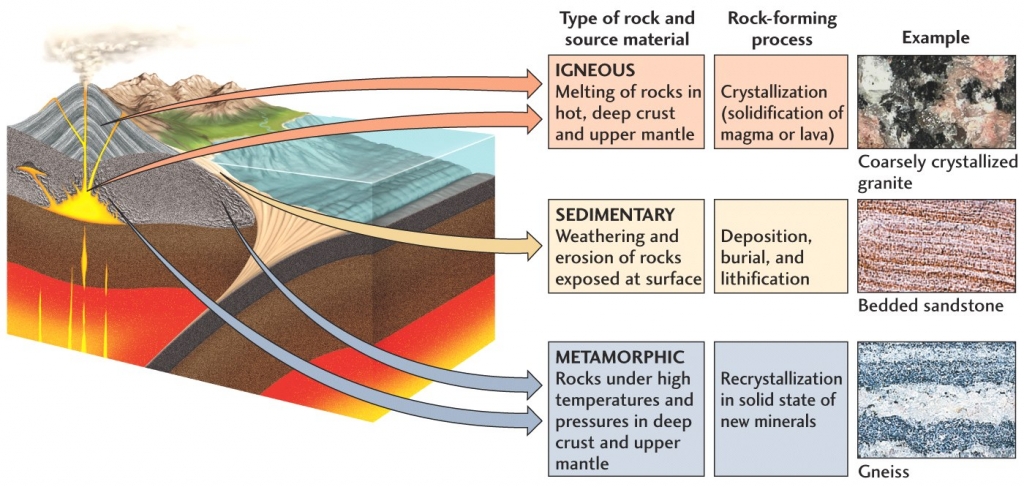 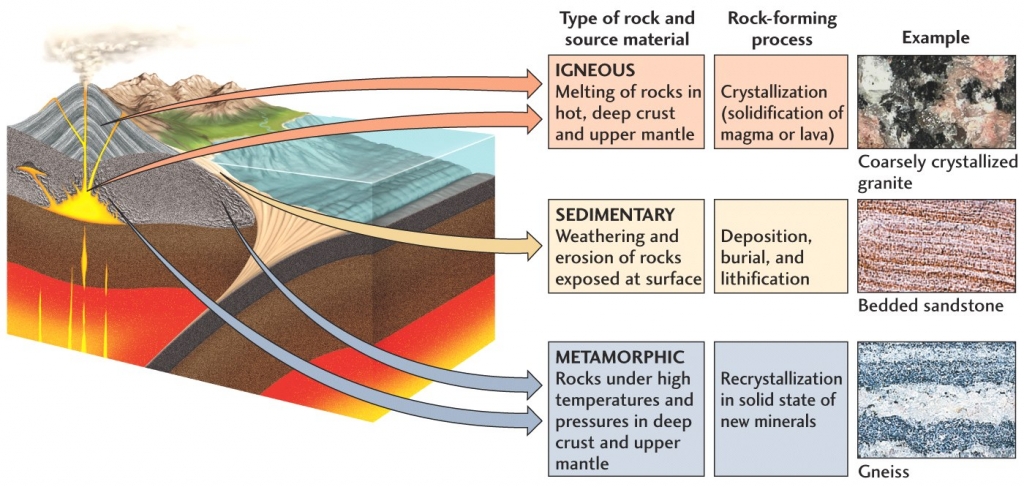 Target 8: 

Identify the type of rock: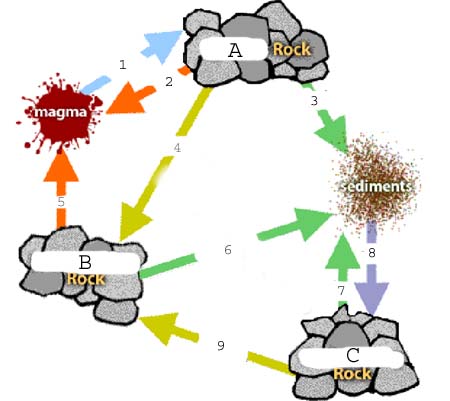 A:________________________
B:________________________
C:________________________

Identify the processes:
1:________________________
2:________________________
3:________________________ 
4:________________________
5:________________________
6:________________________    7:________________________
8:________________________    9:________________________Rocks and MineralsChapter 8, pages 301 – 345 and pages 94-96 
Create flashcards for these vocabulary terms.  Some definitions have been given to you below. Pages 94-96
-Mineral – a naturally occurring, inorganic solid with a definite chemical composition and an 
                 orderly arrangement of atoms-Luster
-Mohs’ Hardness Scale
-Hardness
-Streak-Color – a property of minerals that you can observe with the unaided eyeSection 8.1
-rock
-magma-lava-sediment-rock cycleSection 8.2
-igneous rock – rock formed from magma or lava that has been cooled and hardened-extrusive rock – igneous rocks that form as lava cools and hardens on the surface of earth-2 examples of extrusive rock – page 315 and 317-intrusive rock – igneous rocks that form as magma cools and hardens underground -2 examples of intrusive rock – page 317Section 8.3
-sedimentary rock – rock formed from deposition, compaction and cementation of sediments-deposition – the laying down (or depositing) of sediments-compaction-cementation-clastic rock (give definition and an example)-chemical rock (give definition and an example)-biochemical rock (give definition and an example)Section 8.4-metamorphic rock – rock formed from extreme temperature and pressure deep inside earth-foliated rocks (give definition and an example)-nonfoliated rock (give definition and an example)TargetBefore we startWith HelpOn My OwnTeach It1.  I know that hardness, color, luster, and streak are physical properties of minerals.2.  I can use the Mohs’ Hardness Scale to predict the hardness of a mineral.3.  I can use the physical properties hardness, color, luster, and streak to identify specific minerals.4.  I can test the physical properties of minerals.5.  I can describe how a metamorphic rock is formed.6.  I can describe how an igneous rock is formed.7.  I can describe how a sedimentary rock is formed.8.  Using the rock cycle I can correctly predict what processes will produce each type of rock.Hardness of Common MineralsHardness of Common MineralsMineralHardnesstopaz8calcite3galena2.5quartz7feldspar6MineralHardnessColorStreakLusterDensityOtherCalcite3.0clear, white, pinkwhiteglassy2.7fizzes in acidCorundum9.0white, brown, redwhiteglassy4.0Gold2.5–3.0bright yellowgolden yellowmetallic19.0Gypsum2.0clear, white, graywhiteglassy to pearly2.32Halite2.5clear, whitewhiteglassy2.2fluorescentMagnetite6.0blackblackmetallic5.2magneticPyrite6.0–6.5bright gold, goldgreen to brown-blackmetallic5.0Quartz7.0clear, white, pinkwhiteglassy2.6does not fizz in acid